Missionaries of Faith: Myanmar, Vietnam & OceaniaThe Missionaries of Faith had its humble beginnings in Italy in 1982. We are a religious order of men and women whose charism is to serve dioceses, foster priestly and religious vocations, and work in ecumenism, minister to youth and most especially assist priests in difficulties. We are an international mixture from Europe (Italy), Asia (Philippines, Myanmar, Vietnam, India), Oceania (Samoa and New Zealand) and South America (Columbia and Honduras). We have 250 seminarians in our congregation. Our priests serve in the dioceses mostly in the mission/rural areas. We bring to the people of God the sacraments, the Word of God, the teachings of our Church in different ministries: parish, hospitals, jail, nursing homes, youth etc. 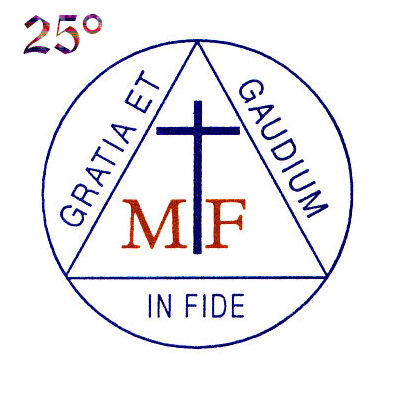 